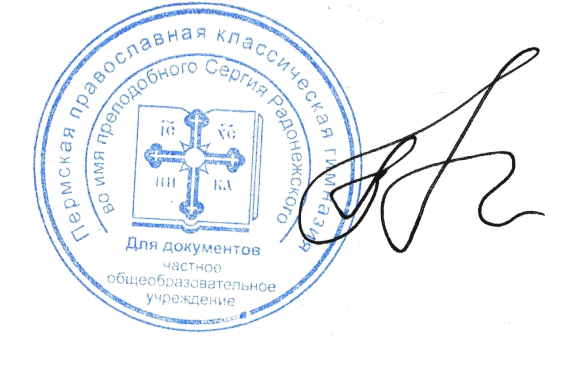 УТВЕРЖДАЮ 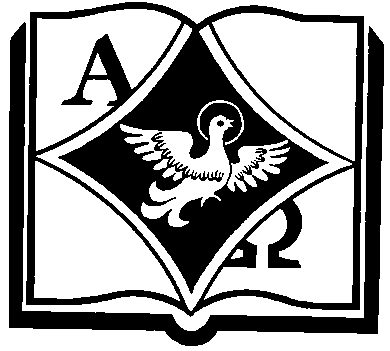 Директор ЧОУ «Пермская православная классическая гимназия» ____________________________Свящ. Пётр Карелин«23» августа 2022 годПОЛОЖЕНИЕоб электронной информационно-образовательной среде ЧОУ «Пермская православная классическая гимназия во имя преподобного Сергия Радонежского»г. Пермь, 2022Общие положенияПоложение об электронной информационно-образовательной среде ЧОУ «Пермская православная классическая гимназия во имя преподобного Сергия Радонежского» (далее – Положение, гимназия)Устанавливает назначение	и составные элементы электронной информационно-образовательной среды (далее - ЭИОС) гимназии;устанавливает требования к функционированию ЭИОС гимназии;регулирует порядок и формы доступа к ресурсам, системам и веб-сервисам ЭИОС гимназии;определяет права и ответственность пользователей ЭИОС гимназии.Положение разработано в соответствии с:Федеральным законом от 29.12.2012 № 273-ФЗ «Об образовании в Российской Федерации» в редакции от 04.08.2023 года;Федеральным законом Российской Федерации от 27.07.2006г. № 152-ФЗ «О персональных данных» с изменениями на 14 июля 2022 года;Письма Минобрнауки России от 15.02.2012 № АП-147/07 «О методических рекомендациях по внедрению систем ведения журналов успеваемости в электронном виде» с изменениями от 21.10.2014г;Письма Федерального агентства по образованию от 29.07.2009 № 17-110 «Об обеспечении защиты персональных данных»;Федеральным законом от 27.07.2006 №149-ФЗ «Об информации, информационных технологиях и о защите информации»;Федеральным законом от 27.07.2006 № 152-ФЗ «О персональных данных»;Постановлением Правительства РФ от 20.10.2021 №1802 «Об утверждении Правил размещения на официальном сайте образовательной организации в информационно-телекоммуникационной сети «Интернет» и обновления информации об образовательной организации, а также о признании утратившими силу некоторых актов и отдельных положений некоторых актов Правительства Российской Федерации»;Уставом ЧОУ «Пермская православная классическая гимназия во вимя преподобного Сергия Радонежского»локальными нормативными актами, регламентирующими организацию и обеспечение образовательного процесса.Электронная информационно-образовательная среда гимназии (ЭИОС) – информационно-образовательное пространство, системно организованная совокупность информационного, технического и учебно-методического обеспечения, представленного в электронной форме и включающего в себя электронные информационные ресурсы, электронные образовательные ресурсы, совокупность информационных технологий, телекоммуникационных технологий, соответствующих технологических средств и обеспечивающего освоение обучающимися образовательных программ в полном объеме независимо от места нахождения обучающихся.Назначение ЭИОС – обеспечение информационной открытости гимназтт в соответствии с требованиями действующего законодательства Российской Федерации в сфере образования, организация образовательной деятельности гимназии и обеспечение доступа обучающихся и педагогических работников к информационно-образовательным ресурсам ЭИОС.Цель и задачиЦелью формирования ЭИОС гимназии является информационное и методическое обеспечение образовательного процесса в соответствии с требованиями к реализации образовательных программ.Основные задачи:создание на основе современных информационных технологий единого образовательного и коммуникативного пространства;обеспечение доступа обучающегося из любой точки, в которой имеется доступ к информационно-телекоммуникационной сети «Интернет», как на территории гимназии, так и вне его к электронным образовательным ресурсам, указанным в образовательных программах;фиксация хода образовательного процесса, результатов промежуточной аттестации и результатов освоения образовательной программы;проведение всех видов занятий, процедур оценки результатов обучения, реализация которых предусмотрена с применением электронного обучения, дистанционных образовательных технологий;формирование электронного портфолио обучающегося, в том числе сохранение работ обучающегося, рецензий и оценок на эти работы со стороны любых участников образовательного процесса;создание условий для организации взаимодействия между участниками образовательного процесса, в том числе синхронного и (или) асинхронного посредством сети«Интернет».Основные принципы функционирования:доступность и открытость;комплексность построения;ориентированность на пользователя;системность;интегративность и многофункциональность.Формирование и функционированиеЭИОС и отдельные ее элементы соответствуют действующему законодательству Российской Федерации;Функционирование электронной информационно-образовательной среды гимназии обеспечивается соответствующими средствами информационно-коммуникационных технологий и квалификацией работников, ее использующих и поддерживающих (далее - пользователи):обучающиеся: наличие базовых навыков работы с компьютером, ознакомление с порядком доступа к отдельным элементам ЭИОС;работники (педагогические работники, административно управленческий и учебно-вспомогательный персонал): наличие базовых навыков работы с компьютером, прохождение курсов обучающих семинаров соответствующей направленности с целью приобретения и развития компетенций, необходимых для работы с модулями ЭИОС.Порядок доступа к элементам ЭИОС регулируется соответствующими локальными актами гимназии;ЭИОС формируется на основе отдельных модулей (элементов), входящих в ее состав.Информационное наполнение ЭИОС определяется потребностями пользователей и осуществляется структурными подразделениями гимназии в порядке, установленном соответствующими локальными нормативными актами.ЭИОС обеспечивает возможность хранения, переработки и передачи информации любого вида (визуальной и звуковой, статичной и динамичной, текстовой и графической), а также возможность доступа к различным источникам информации и возможность организации удалённого взаимодействия пользователей.ЭИОС обеспечивает доступ (удалённый доступ), в том числе в случае применения электронного обучения, дистанционных образовательных технологий, к современным профессиональным базам данных и информационным справочным системам, состав которых определяется в рабочих программах дисциплин (модулей) и подлежит ежегодному обновлению в соответствии с утверждёнными регламентами.ЭИОС обеспечивает одновременный доступ не менее 80% обучающихся в гимназии.Структура ЭИОСОсновными компонентами ЭИОС гимназии являются:официальный сайт ЧОУ «Пермская православная классическая гимназия во имя преподобного Сергия Радонежского»;злектронный журнал и электронный дневник;злектронная почта гимназии;иные компоненты, необходимые для организации учебного процесса взаимодействия элементов ЭИОС.Требования к функционированию ЭИОС гимназииВ целях надежного, безотказного и эффективного функционирования информационных систем гимназии, соблюдения конфиденциальности информации, ограниченного доступа и реализации права на доступ к информации настоящим Положением устанавливаются следующие требования:требования по разграничению доступа;требования по защите персональных данных пользователей;требования по защите информации, находящейся на серверах;технические требования по обеспечению доступа пользователям гимназии;требования к пользователям ЭИОС гимназии.Требования по разграничению доступа учитывают:Права доступа пользователю к тому или иному элементу (его части) ЭИОС гимназии определяются уровнем закрытости информации и уровнем доступа пользователя, которые задаются для каждого пользователя и элемента (его части) на этапе разработки и/или подключения пользователя и/или элемента к ЭИОС гимназии.Уровень закрытости информации определяется политикой безопасности гимназии, а уровень доступа пользователя устанавливается привилегией (права пользователя) исходя из статуса пользователя и занимаемой должности (директор, заместитель директора, учитель, обучающийся и т.п.).Элементы ЭИОС гимназии могут иметь отдельного администратора, который определяет уровень доступа, устанавливает привилегии и осуществляет подтверждение регистрации пользователей через формирование каждому индивидуального логина и пароля.Привилегии пользователю назначаются администратором элемента ЭИОС. Администратор системы несет ответственность за конфиденциальность регистрационных данных пользователя, целостность и доступность элемента (его части) ЭИОС гимназии.Требования по защите информации, находящейся на серверах.Обработка, хранение учебно-методической, отчетной и прочей информации, введенной в базу и системы ЭИОС гимназии, производится на серверах, обеспечивающих одновременную работу не менее 50% от общего числа пользователей.Технические требования по обеспечению доступа пользователям гимназии.Подключение к сети «Интернет» должно обеспечивать доступ к работе в ЭИОС всем пользователям гимназии.Возможность подключения мобильных компьютеров к элементам ЭИОС.Требования к пользователям ЭИОС гимназии.Пользователи ЭИОС гимназии должны иметь соответствующую подготовку по работе с элементами ЭИОС гимназии:обучающиеся: наличие базовых навыков работы с компьютером и Интернет-технологиями (электронная почта), ознакомлены с порядком доступа к отдельным элементам ЭИОС гимназии;сотрудники: наличие базовых навыков работы с компьютером и интернет- технологиями, прохождение обучающих семинаров соответствующей направленности с целью приобретения и развития профессиональных компетенций, необходимых для работы в ЭИОС гимназии.сотрудники, обеспечивающие функционирование ЭИОС гимназии, должны удовлетворять требованиям к кадровому обеспечению учебного процесса согласно ФГОС.Порядок и формы доступа к элементам ЭИОС гимназииЭИОС гимназии обеспечивает доступ пользователям к учебным планам, рабочим программам дисциплин (модулей), практик, к изданиям электронных библиотечных систем, ЭОР, указанным в образовательных программах.Учебные планы размещаются в открытом доступе на официальном сайте гимназии.Доступ к электронному журналу и электронному дневнику предоставляется администратором через индивидуальную ссылку для электронного дневника и ссылку на электронный журнал для педагогов, администрации и классов.Регистрация и/или удаление	сотрудников гимназии осуществляется администратором.Ответственность за использование и сохранность информационных ресурсов в ЭИОСИспользование материалов, извлеченных из ЭИОС, способом, предполагающим получение к ним доступа неограниченного круга лиц, должно сопровождаться указанием на ЭИОС, из которой эти материалы извлечены.Пользователи, получившие учетные данные для авторизованного доступа в ЭИОС гимназии, обязуются:хранить их в тайне, не разглашать, не передавать их иным лицам; с немедленно уведомить администратора о невозможности авторизованного входа с целью временного блокирования доступа в систему от своего имени.Пользователи несут ответственность за:несанкционированное использование регистрационной информации других пользователей для входа в ЭИОС гимназии и осуществление различных операций от имени другого пользователя;умышленное использование программных средств (вирусов и пр.), позволяющих осуществлять несанкционированное проникновение в ЭИОС гимназии с целью модификации информации, кражи паролей, угадывания паролей и других несанкционированных действий.Заключительные положенияНастоящее Положение является локальным нормативным актом, принимается на Педагогическом совете гимназии и утверждается приказом директора организации, осуществляющей образовательную деятельность.Все изменения и дополнения, вносимые в настоящее Положение, оформляются в письменной форме в соответствии действующим законодательством Российской Федерации.Положение принимается на неопределенный срок.После принятия Положения (или изменений и дополнений отдельных пунктов и разделов) в новой редакции предыдущая редакция автоматически утрачивает силу.